教师/助教 3000-5000元/月 少儿口才教师2名 招2人 大专 经验不限,可接收应届生 地址：河池 - 宜州 河池宜州区第六小学斜对面(万红路西侧) 职位描述你是否渴望一份名利双收的工作?一个可以终身从事的职业?除了考公务员,你还可以有别的选择,来这里试试,做一名受人尊重的、快乐的神墨教师。我们是全球最大的少儿校外素质教育培训机构,在国内设立分校4000多家,国外分校30余家,在职教师5万余名。 你需要:喜欢和孩子玩耍,会讲故事,有爱心、责任心,有不断学习的动力和能力,专业不限。我们提供合理的薪酬增长体系,系统的专业培训计划,完善的职业发展规划。 口才教师岗位要求：招聘1人 1、大专含以上学历，普通话标准，表达能力强。新闻学，汉语言文学等专业以及有口才教学经验者优先。2、.普通话标准，口齿伶俐，性格开朗，善于沟通，具有民办学校教师需要的市场意识。3.免费提供岗前专业培训； 查看更多公司介绍神墨简介
神，意味着神奇和超群。
墨，代表着智慧和能力。
神墨，神奇的智慧！
  北京神墨教育机构成立于1998年，以培养兴趣，发展特长为教育宗旨，是一所以民族文化传承和少儿潜能开发为己任的教育培训机构。
  神墨成立以来，始终秉承助亿万人进步的社会使命，以教育促进社会发展，传承民族文化、开发少儿潜能。在社会各界的关心支持下，形成了以品德训练、情商训练、注意力训练、绘画、书法、主持、朗诵、口才、右脑开发、航模、围棋、学习力训练、机器人、感统训练、剪纸、国学、围棋、珠算、中华成语、作文、识字、拼音等领域的多元化课程体系，拥有分校4000余所，全职教师50000余名，并在包括中国香港、台湾在内的39个国家和地区设立海外授权分支机构100余所，学员遍及美国、加拿大、日本、韩国、新加坡、马来西亚、泰国、文莱、越南、柬埔寨、缅甸、老挝、印度尼西亚、菲律宾、印度、苏丹、巴基斯坦等地，同时在学超过200万人次。宜州神墨成立于2007年，经过10年的努力，办学效果显著，深受社会和家长好评，多次被 评为“全国神墨十佳学校”。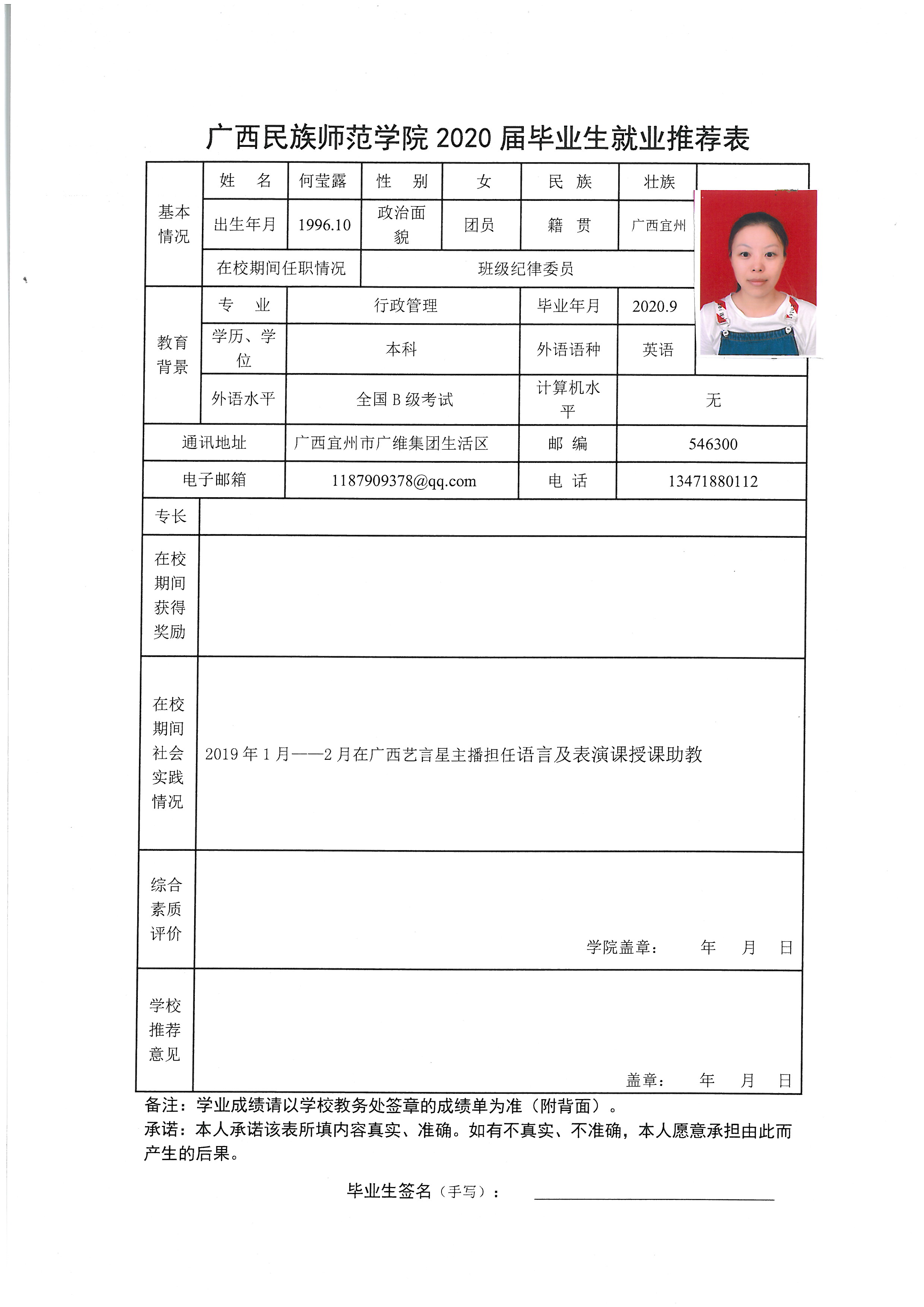 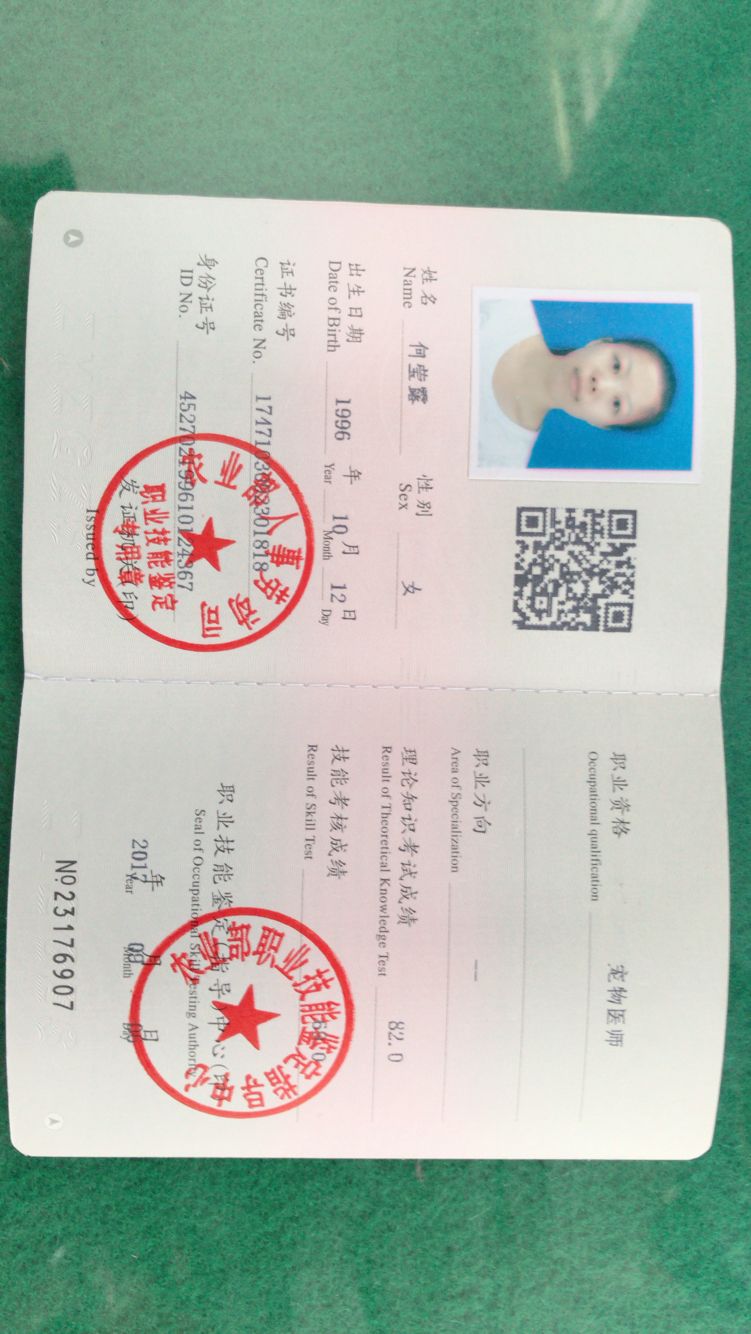 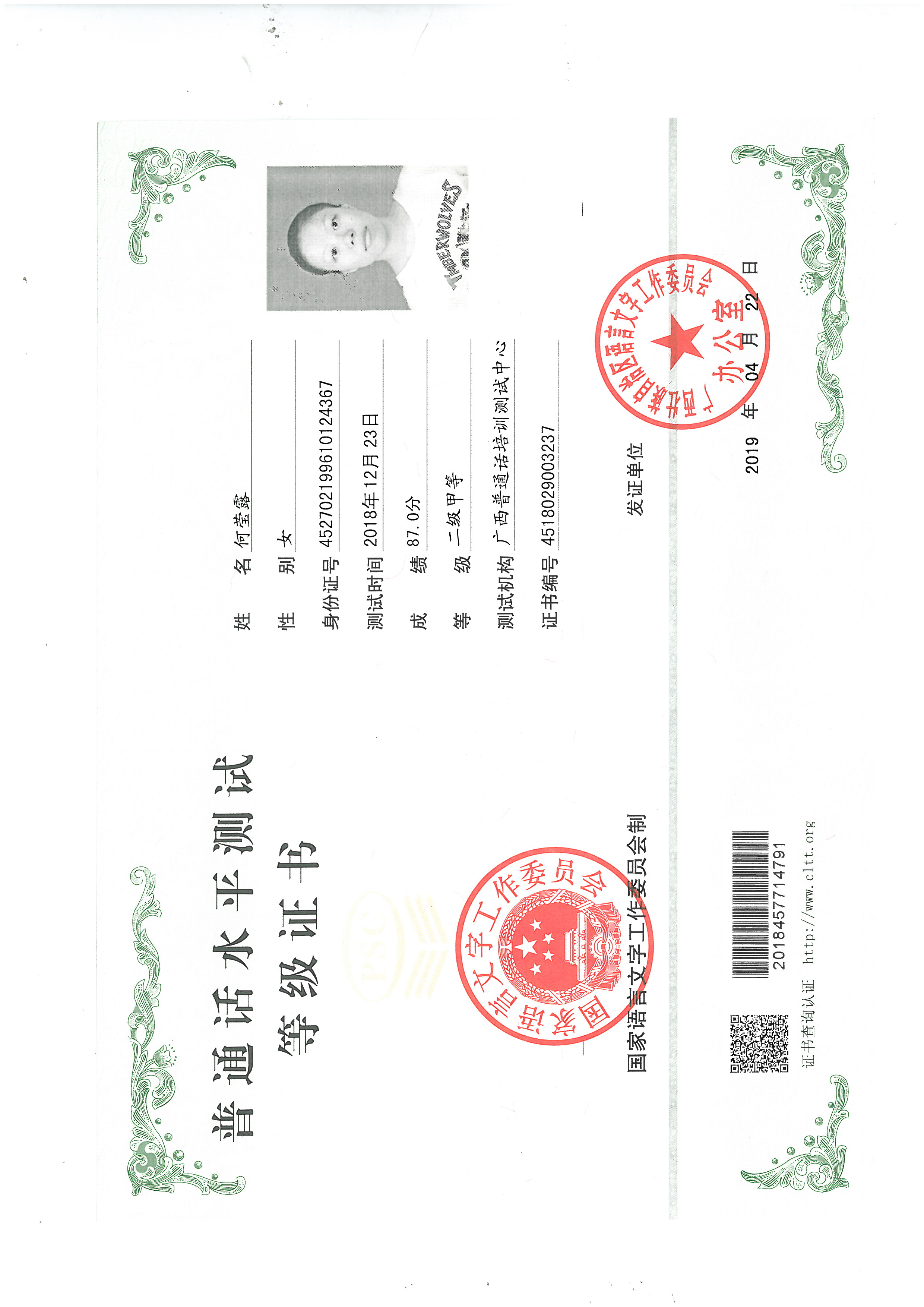 何莹露何莹露专科学校：广西农业职业技术学院专业：动物医学（宠物护理与疾病防治方向）时间：2015年9月——2018年6月在校期间获得国家励志奖学金、多次院奖学金本科学校：广西民族师范学院专业：行政管理 时间：2018年9月——2020年6月求职意向：口才教师/助教性别：女年龄：23岁出生年月：1996.10.12籍贯：广西宜州政治面貌：共青团团员联系电话：13471880112电子邮箱：1187909378@qq.com求职意向：口才教师/助教性别：女年龄：23岁出生年月：1996.10.12籍贯：广西宜州政治面貌：共青团团员联系电话：13471880112电子邮箱：1187909378@qq.com广西宜州市高级中学       影视编导（电影赏析方向）授课助教2015年7月——8月协助老师调节授课时间，根据授课计划引导学生预习、复习。锻炼语言能力，学习授课技巧。广东心慰宠物医院宠物医师助理/前台2017年10月——2018年7月与小动物相处培养耐心与细心，锻炼与人沟通的能力。广西艺言星主播公司语言及表演课授课助教2019年1月——2月主要在幼儿班协助授课，提高了临场应变能力及普通话口语水平。求职意向：口才教师/助教性别：女年龄：23岁出生年月：1996.10.12籍贯：广西宜州政治面貌：共青团团员联系电话：13471880112电子邮箱：1187909378@qq.com获得证书求职意向：口才教师/助教性别：女年龄：23岁出生年月：1996.10.12籍贯：广西宜州政治面貌：共青团团员联系电话：13471880112电子邮箱：1187909378@qq.com2016年获得国家励志奖学金2017年获得宠物医师高级证书2018年获得全国普通话等级二甲证书